Приложение 1ВРЕМЕННАЯ МЕТОДИКА
расчета объема трансфертов, предоставляемых местным бюджетам из республиканского бюджета для осуществления отдельных делегированных государственных полномочий1. Определение объемов трансфертов1. Объем трансфертов на исполнение делегированных органам местного самоуправления полномочий государственных органов рассчитывается по группам местных бюджетов органов местного самоуправления айылных аймаков, городов районного и областного значения.2. Объем трансфертов органам местного самоуправления для осуществления делегированных государственных полномочий определяется по формуле: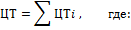 ЦТ - годовой объем трансфертов на финансирование делегированных государственных полномочий по группам местных бюджетов;ЦТi - годовой объем трансфертов i-ого органа местного самоуправления.3. Объем трансферта на осуществление делегированных государственных полномочий органом местного самоуправления рассчитывается по формуле: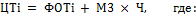 ФОТi - годовой фонд оплаты труда работников i-ого органа местного самоуправления, исполняющих в текущий период делегированные государственные полномочия. В ФОТ включаются надбавки к заработной плате с учетом условий высокогорья или отдаленности региона и отчисления в Социальный фонд Кыргызской Республики.М3 - материальные затраты на одного специалиста, исполняющего делегированные государственные полномочия, которые включают: командировочные расходы, расходы на услуги связи, канцелярские товары, рассчитываемые по фактическим затратам предыдущего периода или прошлых лет, по последним, имеющимся данным на период планирования по группам местных бюджетов;Ч - фактическая численность специалистов, исполняющих делегированные государственные полномочия.2. Отчет и контроль за использованием трансфертов4. Трансферты для осуществления отдельных делегированных государственных полномочий направляются из республиканского бюджета на расчетные казначейские счета органов местного самоуправления.5. В расходной части местного бюджета размер и направления расходования трансфертов для осуществления отдельных делегированных государственных полномочий показываются как общей суммой, так и отдельно по каждому полномочию.3. Ответственность за использование целевых трансфертов6. Ответственность за полноту и обеспечение расходов по трансфертам для осуществления отдельных делегированных государственных полномочий после получения финансирования из республиканского бюджета несут органы местного самоуправления.4. Переходные положения7. При пересмотре расходных обязательств по отраслям, объемы финансирования и методы расчета могут быть пересмотрены до истечения периода.8. Финансирование делегированных полномочий государственных органов, за исключением государственных органов, перечисленных в приложении 2 к постановлению, будет осуществляться поэтапно.Утверждена
постановлением Правительства Кыргызской Республики
от 19 декабря 2014 года № 715